Fall 2020 Research Data SummaryVanadium Oxidation States and Their Associated Colors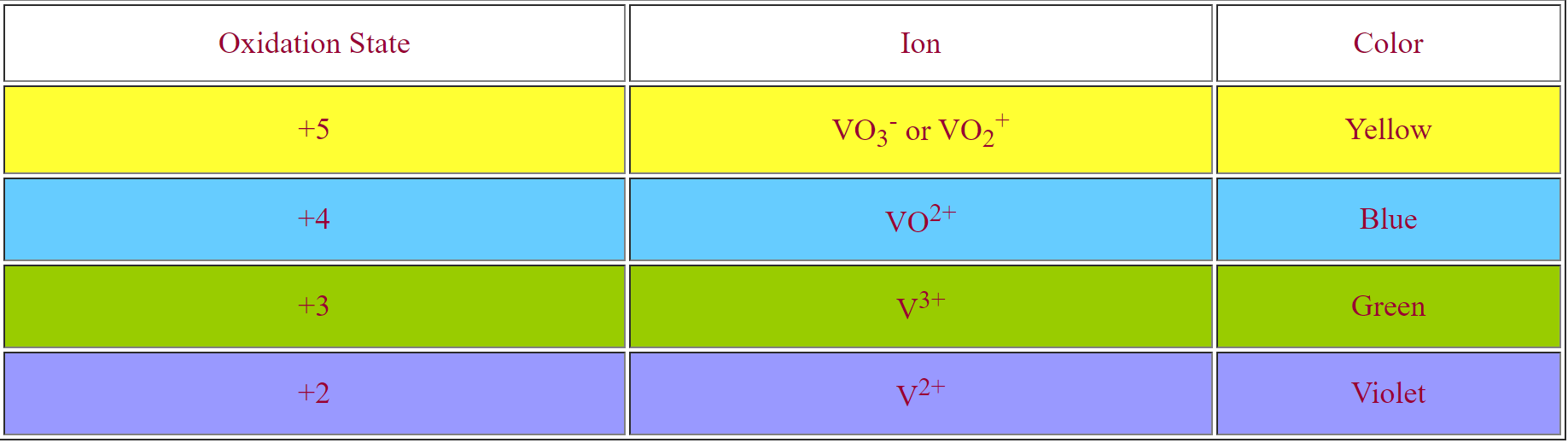 INS on NaVO3 Trials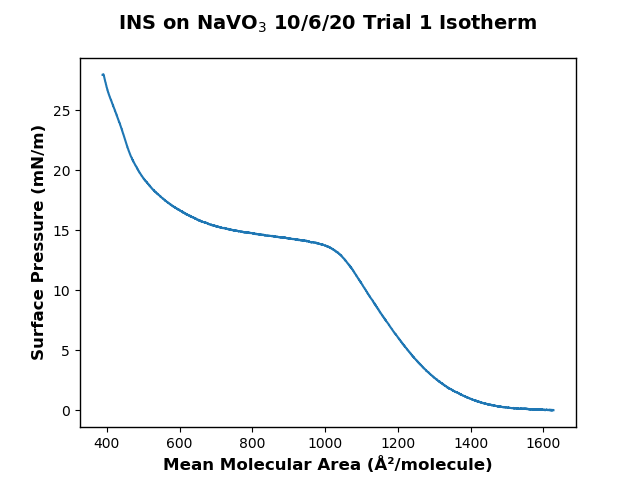 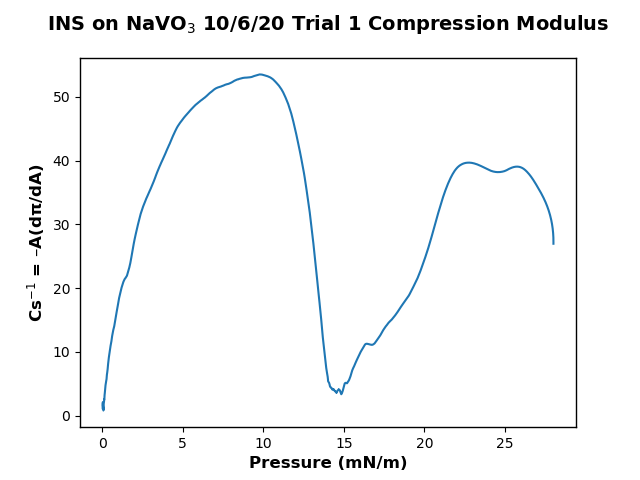 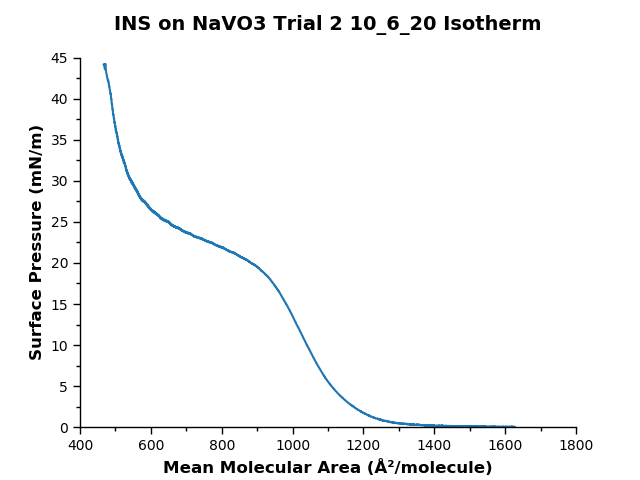 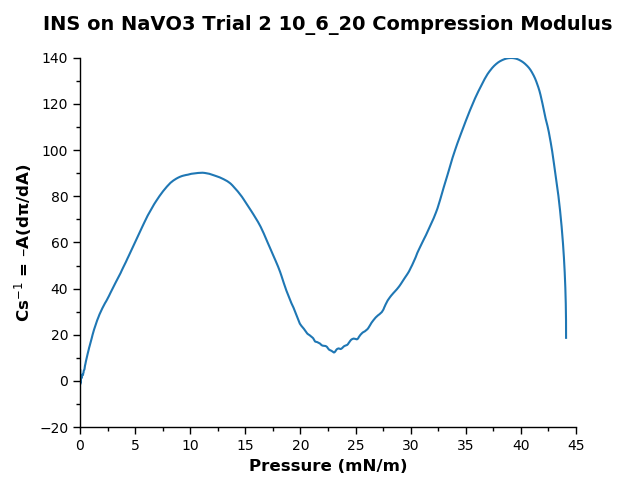 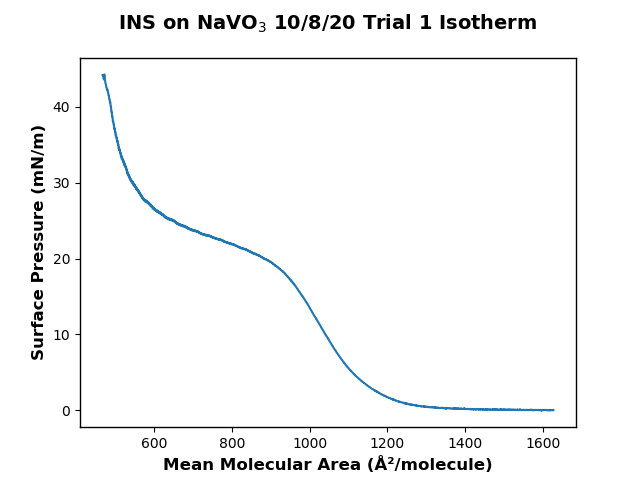 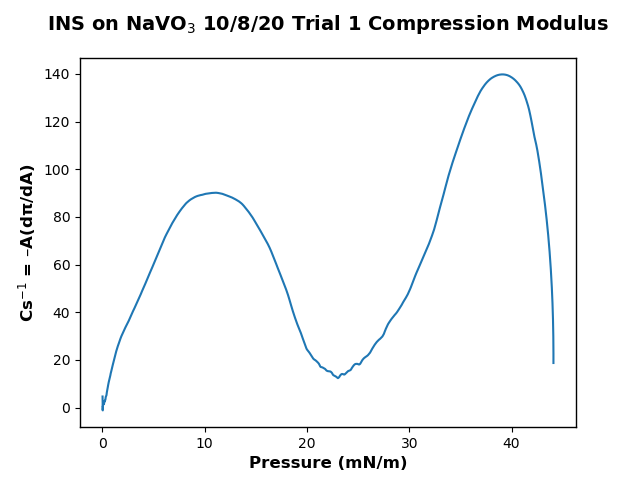 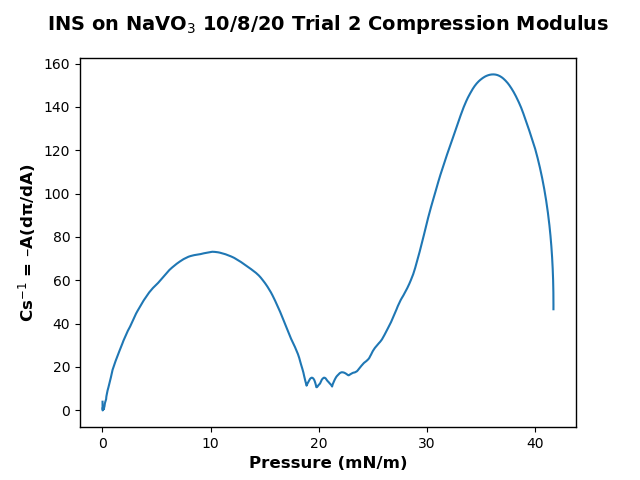 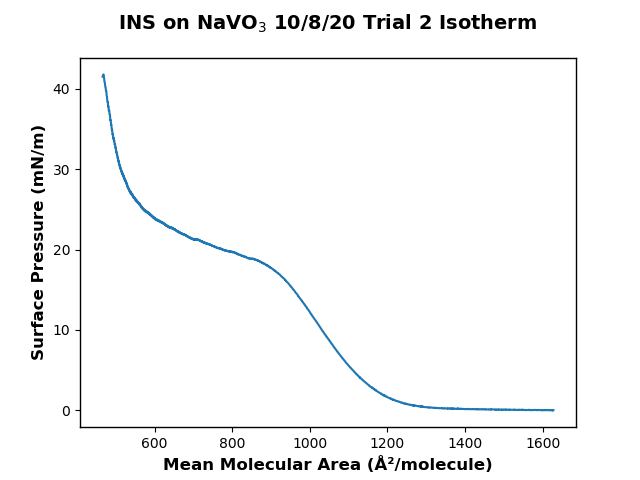 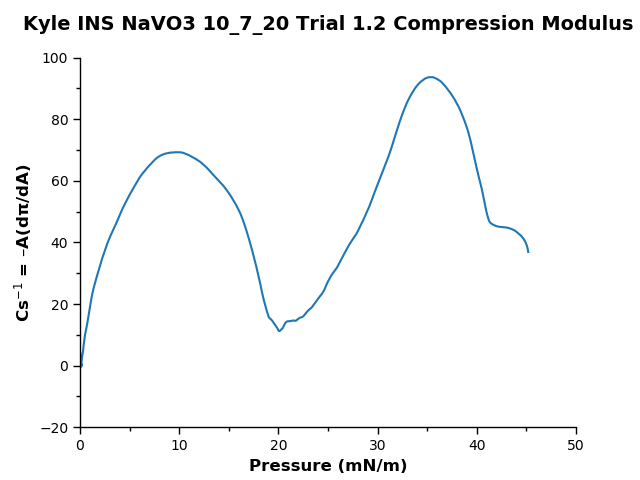 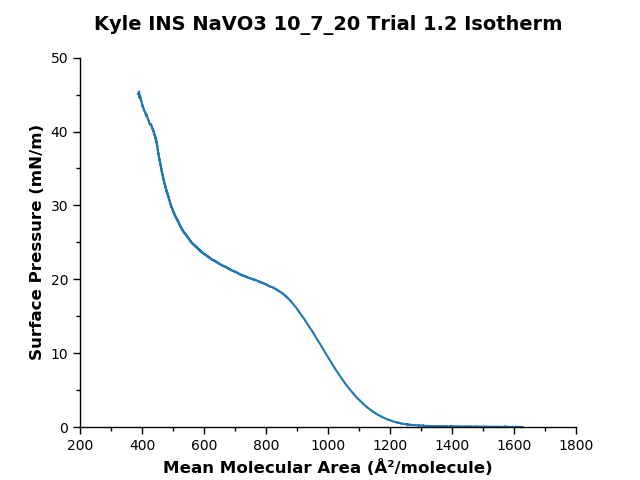 Sample Solution Color - VaNO3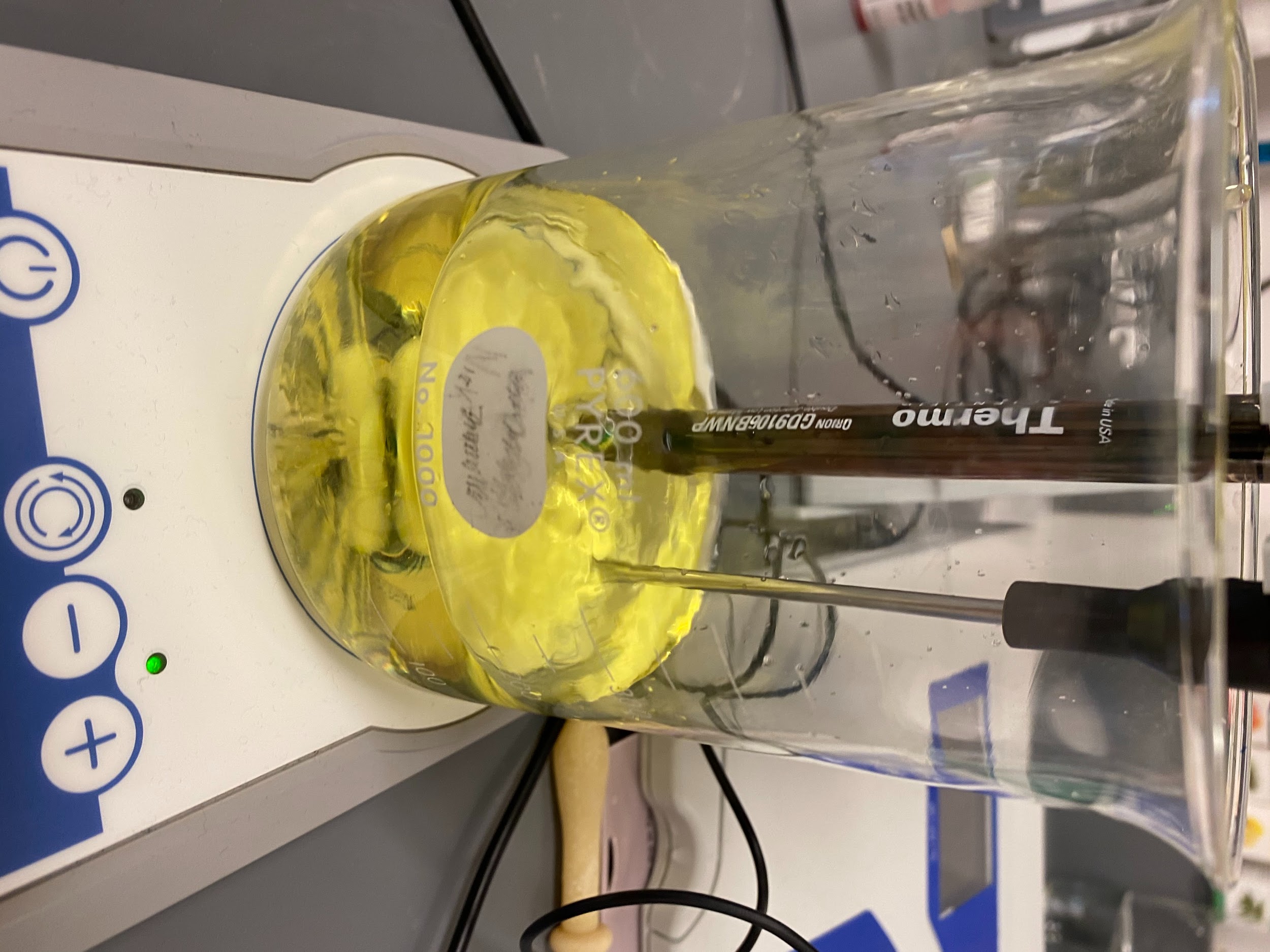 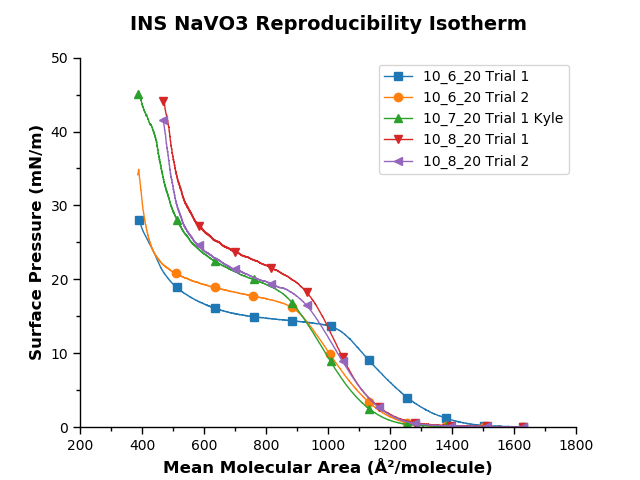 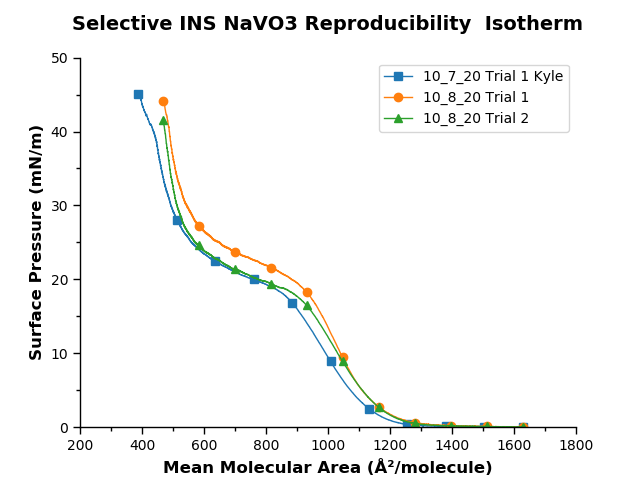 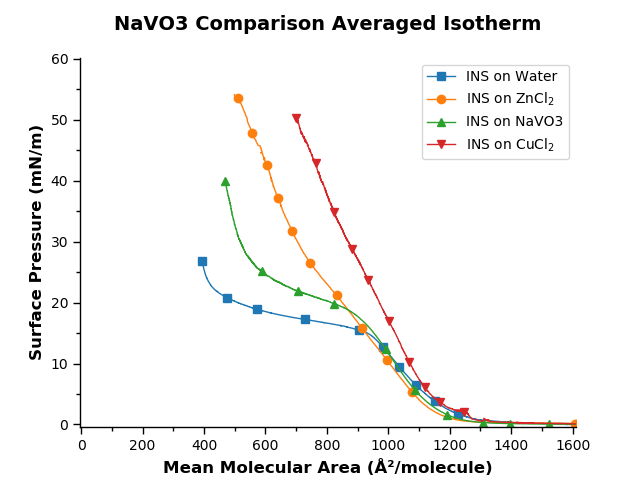 